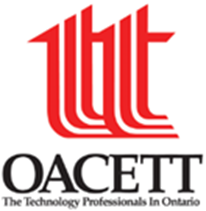 ANNUAL CHAPTER MEETING MINUTES - OACETT KINGSTON CHAPTER(Jan 17, 2024)Location: St. Lawrence College @ 100 Portsmouth AveMeeting Start: 6:00 PM End: 7:00 PMList of Attendees: Bruce Fudger, C.E.T. (Chair), Karina Bree (Secretary), Joe D’Agostino (Executive), Ryan Klein (Vice Chair), Richard Cork (Executive)Absent: John Hoogwerf (Executive), Caroline Kirkwood (WiT Rep),AgendaWelcome/IntroductionsPast EventsDecemberHockey Meet and Greet - Dec. 15th Frontenacs Homes GameSuccessful event, enjoyed by attendeesJanuaryRobotics Team looking for Judges- Jan 13No volunteers due to scheduling conflict. Robotics Teams was advised and understood.OACETT Forum Update - Jan 16th3 weeks notice needed to send an event emailProfessional Affairs and Services Board (PASB) updated to Membership Engagement and Services (MESC)No NEM event participationNo PEO Collaboration30 days notice needed for ACM dateOnce held there is a 2-day timeline to notify of Executive Committee resultsChapter budget discussion explaining ‘clawback’ rulesAGM will be held Friday - Sunday (June 7-9) at Sheraton Toronto Airport Hotel & Conference CentreChapter Engagement awardsPossible to win $1000 for the Chapter by writing a winning submission about how the Chapter met goals in categories of College, Collaboration, CorporationChapter Manual is going digital and will be available on the OACETT websiteUpcoming Events and ToursTBDSLC Bridge Building CompetitionUsually held in January but no dates have been announcedBF to contact Ricki Cruz for more informationFebruaryFIRST Technology Challenge Provincial Championship robotics competition - Feb 10Looking for volunteers. Daniel Liao to email BF with detailsApril Chapter ACMDate:April 17; 5:30pm Social, 6:00pm Meeting, 7:00pm DinnerLocation: Greektown (2805 Princess St)Looking for volunteers to fill Executive Committee: Chair, Vice Chair, Treasurer, Secretary, College Liaison, Women in Technology, ExecutivesQuestion regarding email preferences - KB to investigateOn website: Could only locate a way to change primary email address. Unable to figure out a way to update email subscriptions or frequency of receiving emailsThrough OACETT Emails: Can unsubscribe directly from some emails but this needs to be done individually OR you can click “Update Preferences” and unsubscribe from all emails. There is no way to update which newsletter you are interested in.EVENTS Tracker Next Scheduled Meeting – February 28  at 6:00pm; SLC Kingston, Davies HallPrepared by: Karina Bree (Secretary) and Bruce Fudger, C.E.T. – Chapter Chair 	cc: All Present members, Kingston Chapter Members, MESC Councillor – TBA 2024Future EventsFuture EventsFuture EventsFuture EventsEventDateCoord. byCommentsConstruction Project ToursApril -SeptJHIs willing, just need proper PPEWiT/IWoKTBDCKWiT is matching funding for WiT eventsPlanning speaker series. Waiting for speakers to confirmSLC Bridge BuildingTBDEarly 2024 for competitionSLC Billiard TournamentTBDTo be held at Raxx starting at 7pm. Skate SocialTBDBF & KBOutside weather permitting, just before ChristmasSkate and PizzaMackinnon Brothers TourTBCCK/BFLi-cycle tourTBDRM/KBRob might have a contact at Li-cycleOff Grid Home VisitTBCCKContact: Rick from Quantum EnergyKnows of a person will to give a tour anytimeTomlinson Compost FacilityTBDSLC EVENTSInvite Dean and Associate Dean of Applied Science (Daniel Liao and Brad Barbeau) - BruceSLC EVENTSInvite Dean and Associate Dean of Applied Science (Daniel Liao and Brad Barbeau) - BruceSLC EVENTSInvite Dean and Associate Dean of Applied Science (Daniel Liao and Brad Barbeau) - BruceSLC EVENTSInvite Dean and Associate Dean of Applied Science (Daniel Liao and Brad Barbeau) - BruceEventDateCoord. byCommentsSLC Energy HouseTBCCKSolar Farm TourTBC - SpringKBTour of IESL at SLCFuture PossibilitiesEventDateCoord. byCommentsRavensview TourTBCAPBellevue Electric Dam TourTBCAPPaul Sutterlin might have contactBattery Reclamation PlantTBCInvestigate once builtRMC Lab tourTBCJP